Supporting InformationControlled synthesis of polystyrene-assisted tin-doped indium oxide nanowire networksQiang Li1,2,, Lungang Feng2, Shuai Wang2, Yu-Feng Li1,2, and Feng Yun1,2,1Key Laboratory of Physical Electronics and Devices for Ministry of Education and Shaanxi Provincial Key Laboratory of Photonics & Information Technology, Xi’an Jiaotong University, 710049, Xi’an, Shaanxi, P. R. China2Solid-State Lighting Engineering Research Center, School of Electronic and Information Engineering, Xi’an Jiaotong University, 710049, Xi’an, Shaanxi, P. R. ChinaSection 1- Schematic diagram of PS decomposition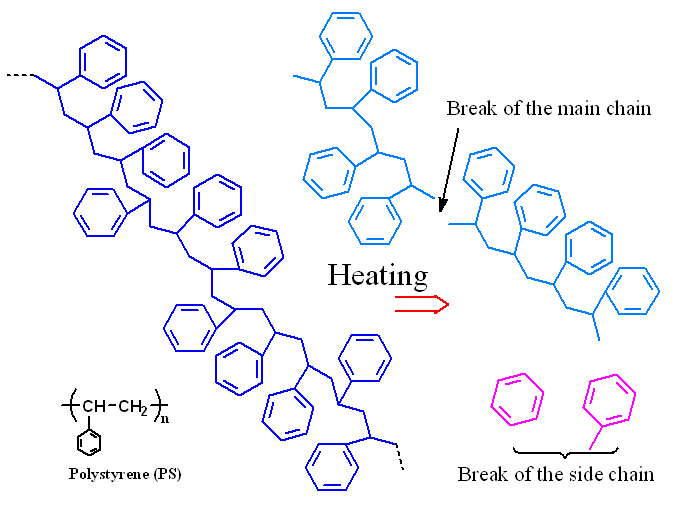 FIG.S1 (color online) The molecular chains of polystyrene were ruptured by heating. One is the main chain broken, and the other is the side chain broken.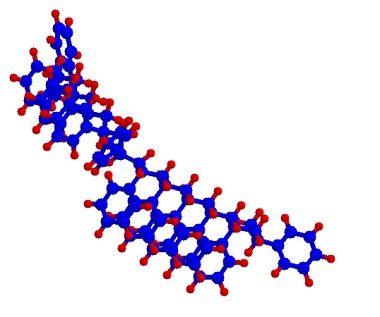 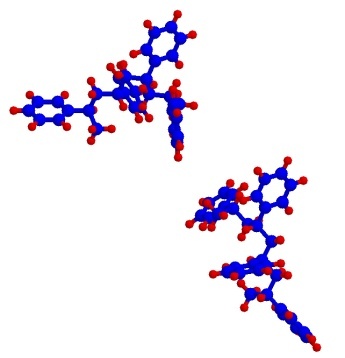 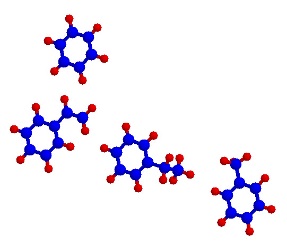 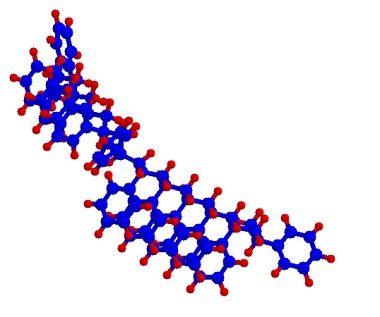 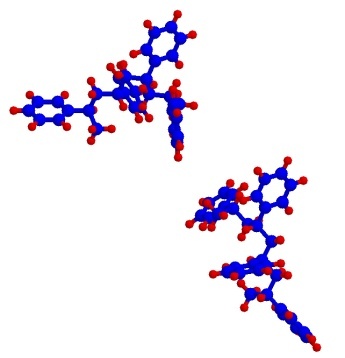 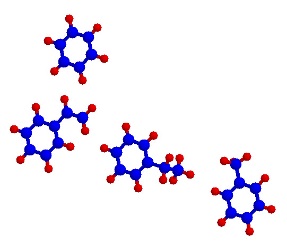 FIG.S2 (color online)The schematic diagram of the deformation of PS spheres at high temperature. Section 2- Different density of PS spheres monolayerThe PS spheres dispersion is a concentration of 10% water dispersion. The following figures show the different proportions of PS dispersion in alcoholic solution (99%).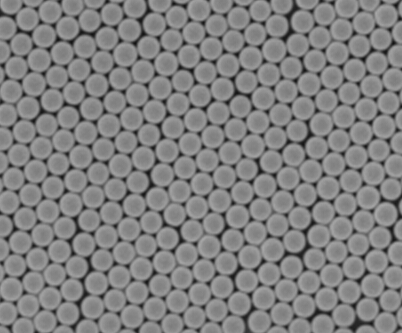 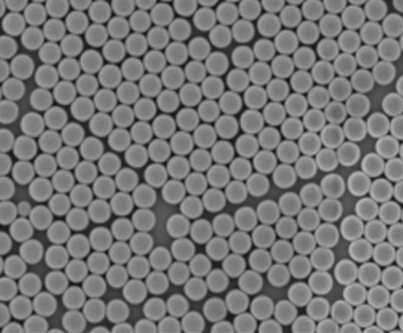 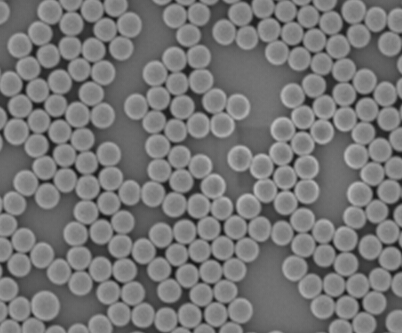 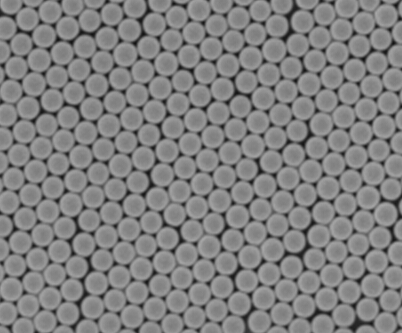 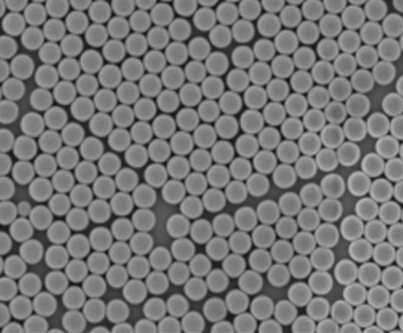 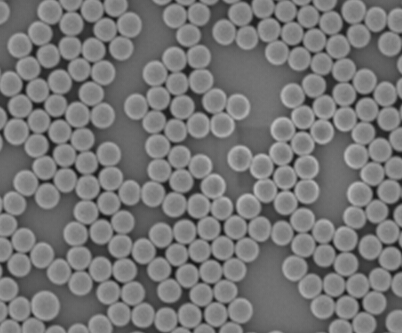 FIG.S3 (color online) The SEM images of PS spheres monolayer with different concentration. The proportions of PS dispersion in alcoholic solution are(a) 1:1.5, (b) 1:3, and (c) 1:6, respectively. 